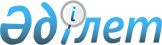 Об утверждении Правил перерасчета пенсионных выплат за выслугу лет, назначенных до 1 января 2016 года в неполном объеме, с учетом их доведения до полного объема и признании утратившими силу постановления Правительства Республики Казахстан от 24 ноября 2015 года № 940 "Об утверждении Правил перерасчета пенсионных выплат за выслугу лет, назначенных до 1 января 2016 года в неполном объеме, с учетом их доведения до полного объема" и подпункта 3) пункта 1 постановления Правительства Республики Казахстан от 18 ноября 2016 года № 706 "О внесении изменений и дополнения в некоторые решения Правительства Республики Казахстан"Постановление Правительства Республики Казахстан от 5 сентября 2023 года № 768.
      Примечание ИЗПИ!Введение в действие см. п. 3.
      В соответствии с частью 11 статьи 212 Социального кодекса Республики Казахстан Правительство Республики Казахстан ПОСТАНОВЛЯЕТ:
      1. Утвердить прилагаемые Правила перерасчета пенсионных выплат за выслугу лет, назначенных до 1 января 2016 года в неполном объеме, с учетом их доведения до полного объема.
      2. Признать утратившими силу:
      1) постановление Правительства Республики Казахстан от 24 ноября 2015 года № 940 "Об утверждении Правил перерасчета пенсионных выплат за выслугу лет, назначенных до 1 января 2016 года в неполном объеме, с учетом их доведения до полного объема";
      2) подпункт 3) пункта 1 постановления Правительства Республики Казахстан от 18 ноября 2016 года № 706 "О внесении изменений и дополнения в некоторые решения Правительства Республики Казахстан".
      3. Настоящее постановление вводится в действие по истечении десяти календарных дней после дня его первого официального опубликования и распространяется на правоотношения, возникшие с 1 июля 2023 года. Правила перерасчета пенсионных выплат за выслугу лет, назначенных до 1 января 2016 года в неполном объеме, с учетом их доведения до полного объема Глава 1. Общие положения
      1. Настоящие Правила перерасчета пенсионных выплат за выслугу лет, назначенных до 1 января 2016 года в неполном объеме, с учетом их доведения до полного объема (далее – Правила) разработаны в соответствии с частью 11 статьи 212 Социального кодекса Республики Казахстан (далее – Кодекс) и определяют порядок проведения перерасчета размеров пенсионных выплат за выслугу лет, назначенных до 1 января 2016 года в неполном объеме, с учетом их доведения до полного объема при возврате 50 процентов от сумм обязательных пенсионных взносов, перечисленных за счет бюджетных средств.
      2. Для целей настоящих Правил используются следующие понятия:
      1) Государственная корпорация "Правительство для граждан" (далее – Государственная корпорация) – юридическое лицо, созданное по решению Правительства Республики Казахстан для оказания государственных услуг в соответствии с законодательством Республики Казахстан, организации работы по приему заявлений и выдаче их результатов услуг получателю по принципу "одного окна", обеспечения оказания государственных услуг в электронной форме;
      2) единый накопительный пенсионный фонд – юридическое лицо, осуществляющее деятельность по привлечению пенсионных взносов и пенсионным выплатам, а также иные функции, определенные Кодексом.
      3. Пенсионные выплаты за выслугу лет (далее – пенсионные выплаты за выслугу лет), назначенные до 1 января 2016 года в неполном объеме, перерасчитываются с учетом их доведения до полного объема при возврате 50 процентов от суммы обязательных пенсионных взносов, перечисленных за счет бюджетных средств.
      4. В случае заключения до 1 января 2016 года договора пенсионного аннуитета военнослужащими (кроме военнослужащих срочной службы), сотрудниками специальных государственных и правоохранительных органов, государственной фельдъегерской службы, а также лицами, права которых иметь специальные звания, классные чины и носить форменную одежду упразднены с 1 января 2012 года, возврату подлежит сумма обязательных пенсионных взносов, сформированная за счет бюджетных средств, оставшаяся на индивидуальном пенсионном счете. Глава 2. Порядок перерасчета пенсионных выплат за выслугу лет
      5. Перерасчет размеров пенсионных выплат за выслугу лет осуществляется получателям пенсионных выплат за выслугу лет в неполном объеме (далее – получатели) из числа военнослужащих, сотрудников специальных государственных и правоохранительных органов, государственной фельдъегерской службы, а также лиц, права которых иметь специальные звания, классные чины и носить форменную одежду упразднены с 1 января 2012 года, соответствующими уполномоченными государственными органами по назначению пенсионных выплат за выслугу лет, определенными постановлением Правительства Республики Казахстан от 29 августа 2023 года № 734 "Об утверждении Правил назначения и осуществления пенсионных выплат военнослужащим, сотрудникам специальных государственных и правоохранительных органов, государственной фельдъегерской службы, а также лицам, права которых иметь специальные звания, классные чины и носить форменную одежду упразднены с 1 января 2012 года, и лицам, медицинские должности которых сокращены в органах внутренних дел Республики Казахстан с 1 июля 2022 года и 1 января 2023 года, имевшим на момент сокращения должности выслугу лет не менее двенадцати лет и шести месяцев непрерывной воинской службы, службы в специальных государственных и правоохранительных органах, государственной фельдъегерской службе, при условии продолжения ими работы в медицинских организациях, расположенных в следственных изоляторах и учреждениях уголовно-исполнительной (пенитенциарной) системы и признании утратившими силу некоторых решений Правительства Республики Казахстан" (далее – Правила назначения пенсионных выплат за выслугу лет).
      6. Размеры пенсионных выплат перерасчитываются в соответствии со статьей 213 Кодекса с учетом выслуги лет, трудового стажа, денежного содержания получателя на день его увольнения со службы (исключения из списков личного состава) по документам, имеющимся в его пенсионном деле.
      7. Перерасчитанные размеры пенсионных выплат повышаются с учетом индексации за весь период получения пенсионных выплат в неполном объеме до 1 января 2016 года, учитывая часть 3 статьи 197 Кодекса.
      8. Перерасчитанные размеры пенсионных выплат не могут быть:
      1) ниже размера пенсионных выплат по данным пенсионного дела на 1 января 2016 года.
      Если размер пенсионных выплат, перерасчитанный на условиях настоящих Правил, ниже размера пенсионных выплат с 1 января 2016 года, то сохраняется размер пенсионных выплат с 1 января 2016 года;
      2) выше 109-кратного месячного расчетного показателя, установленного на соответствующий финансовый год законом о республиканском бюджете.
      9. Перерасчет размеров пенсионных выплат осуществляется с 1 января 2016 года после получения с единого накопительного пенсионного фонда справки-подтверждения о списании с индивидуального пенсионного счета 50 процентов от суммы обязательных пенсионных взносов, перечисленных за счет бюджетных средств до 1 января 2016 года в пользу военнослужащих (кроме военнослужащих срочной службы), сотрудников специальных государственных, правоохранительных органов, государственной фельдъегерской службы, а также лиц, права которых иметь специальные звания, классные чины и носить форменную одежду упразднены с 1 января 2012 года (далее – справка).
      10. Уполномоченные государственные органы по назначению пенсионных выплат в течение 7 (семь) рабочих дней со дня получения справки передают в филиалы Государственной корпорации выписку из пенсионного дела об изменении размера пенсионных выплат за выслугу лет с 1 января 2016 года по форме-1-ВС согласно приложению 3 к Правилам назначения пенсионных выплат за выслугу лет.
      __________________________________
					© 2012. РГП на ПХВ «Институт законодательства и правовой информации Республики Казахстан» Министерства юстиции Республики Казахстан
				
      Премьер-Министр Республики Казахстан 

А. Смаилов
Утверждены
постановлением Правительства
Республики Казахстан
от 5 сентября 2023 года № 768